              БОЙОРОК                                                                   ПОСТАНОВЛЕНИЕ              17.11. 2022 й.                            №  37                                 17.11.2022  г.                                                    с.ЕрмолкиноО внесении изменений в порядок администрирования доходов бюджетасельского поселения Ермолкинский сельсовет муниципального района Белебеевский район Республики Башкортостан и осуществленияполномочий администратора доходов  бюджетов бюджетной системы  Российской Федерации, администрируемых Администрацией сельского поселения Ермолкинский сельсовет  муниципального района  Белебеевский район  Республики Башкортостан  с 1 января 2022 года, утверждённых постановлением от 23 декабря 2021 года № 51В целях правильной организации и своевременного перечисления поступлений в бюджет сельского поселения Ермолкинский сельсовет муниципального района Белебеевский район Республики Башкортостан ПОСТАНОВЛЯЮ:1. Внести  дополнение таблицы следующим кодом бюджетной классификации Российской Федерации:2. Настоящее Постановление распространяется на правоотношения, возникшие с 1 января 2022 года.3. Контроль за исполнением настоящего Постановления оставляю за собой.          Глава сельского поселения                                        К.В.АкимовБАШКОРТОСТАН РЕСПУБЛИКА№ЫБӘЛӘБӘЙ РАЙОНЫ МУНИЦИПАЛЬ РАЙОНЫНЫН ЕРМОЛКИНО АУЫЛСОВЕТЫАУЫЛ БИЛӘМӘhЕ ХАКИМИӘТЕ452022, Ермолкино ауылы, Ленин урамы, 29аТел. 8(34786)2-92-19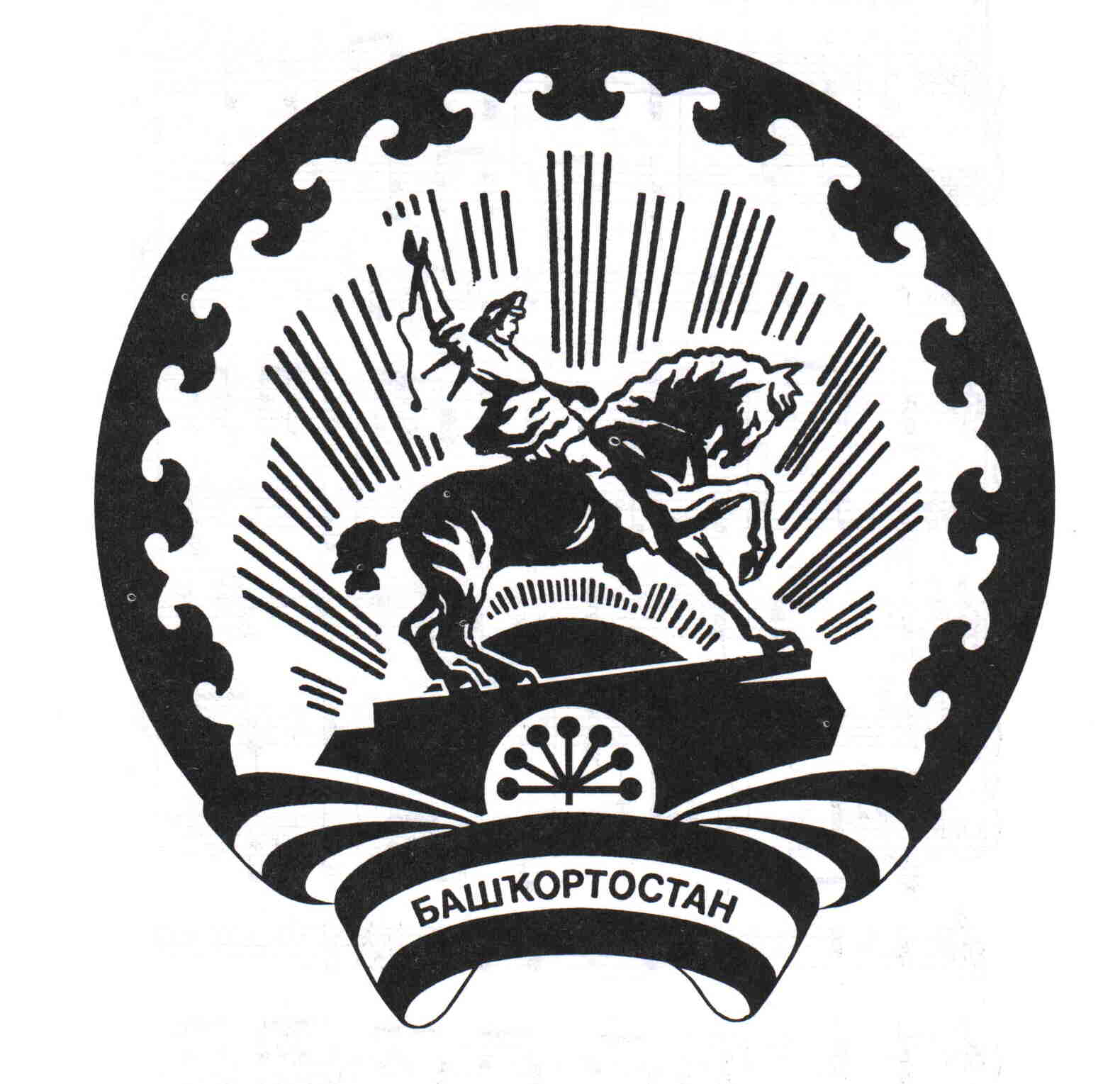 АДМИНИСТРАЦИЯ  СЕЛЬСКОГО ПОСЕЛЕНИЯ ЕРМОЛКИНСКИЙ СЕЛЬСОВЕТ МУНИЦИПАЛЬНОГОРАЙОНА БЕЛЕБЕЕВСКИЙ РАЙОН РЕСПУБЛИКИ БАШКОРТОСТАН452022, с. Ермолкино, ул. Ленина, 29аТел. 8(34786)2-92-19Код бюджетной классификации Российской ФедерацииКод бюджетной классификации Российской ФедерацииНаименованиеглавного адми-нистра-торавид, подвидаНаименование123791 2 02 49999 10 7224 150Прочие межбюджетные трансферты, передаваемые бюджетам сельских поселений (осуществление мероприятий по закупке техники для жилищно-коммунального хозяйства)